Build A Function (grade 8)				Name _____________________________Build a function which meets the following criteria.The function is continuous.The function is non-linear.The function has a maximum.The function continually decreases.The function has a y-intercept.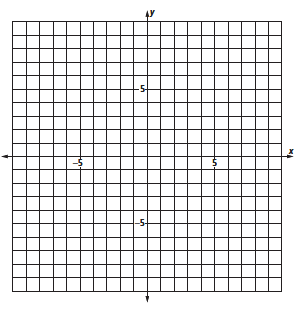 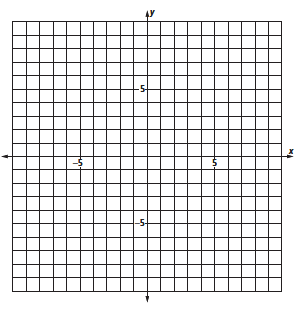 Create a scenario, or story, modeled by your function.____________________________________________________________________________________________________________________________________________________________________________________________________________________________________________________________________________________________________________________________________________________________________________________________________________________________________________________________________________________________________________Build A Function (grade 7)				Name _____________________________Build a function which meets the following criteria.The function is discrete.The function is non-linear.The function has a maximum and a minimum.The function continually decreases.The function has no intercepts.Create a scenario, or story, modeled by your function.____________________________________________________________________________________________________________________________________________________________________________________________________________________________________________________________________________________________________________________________________________________________________________________________________________________________________________________________________________________________________________